САНКТ-ПЕТЕРБУРГСКИЙ 
ПОЖАРНО-СПАСАТЕЛЬНЫЙ КОЛЛЕДЖ 
РЕСУРСНЫЙ ЦЕНТРС.Н.Писарев, В.С.Звонов, С.А.Боголеповопыт Создания интерактивной среды для совершенствованиясистемы обучения в профессиональных образовательных учреждениях 
по дисциплинам «ОБЖ» и «БЖД»
ПЛАН-ПРОСПЕКТ 
УЧЕБНО-МЕТОДИЧЕСКОГО ПОСОБИЯСанкт-Петербург
2018В данном пособии раскрывается опыт создания интерактивной среды для совершенствования системы обучения в профессиональных образовательных учреждениях по дисциплинам «ОБЖ и «БЖД» путем создания профессионального сетевого Интернет-сообщества преподавателей (УМИСо). Излагается Концепция УМИСо, приводится  анализ самого понятия «профессиональное сетевое сообщество», «классификация существующих сетевых сообществ», сформулированы общие и специальные правила работы в сетевых сообществах, обеспечивающие безопасную и продуктивную работу педагога, описана методика построения Портала УМИСо, как основного инструмента для общения преподавателей ОБЖ и БЖД ПОУ Санкт-Петербурга. предложены формы обобщения опыта работы преподавателей. Работа проводилась Ресурсным центром Санкт-Петербургского пожарно-спасательного колледжа в 2016-2019 годах в рамках Инновационной программы, утвержденной Комитетом по образованию Санкт-Петербурга.ВВЕДЕНИЕВо введении излагаются основные сведения об истории создания сетевых сообществ, приводится обзор существующих сетевых сообществ, рассматриваются особенности работы педагогических сообществ.КОНЦЕПЦИЯ СОЗДАНИЯ И ФУНКЦИОНИРОВАНИЯ УЧЕБНО-МЕТОДИЧЕСКОГО ИНТЕРНЕТ-СООБЩЕСТВА ПРЕПОДАВАТЕЛЕЙ ОБЖ И БЖД ПОУ САНКТ-ПЕТЕРБУРГАТребования ФГОС СПО к дисциплинам ОБЖ и БЖД. Характеристика ПОУ Санкт-Петербурга. Характеристика кадрового состава преподавателей ОБЖ и БЖД ПОУ Санкт-Петербурга. Основные положения Концепции УМИСоОсновная проблематика сетевого взаимодействия ПРЕПОДАВАТЕЛЕЙ ОБЖ И БЖДматериально-техническое  обеспечение ( для создания успешного и привлекательного сайта необходимо современное оборудование и оргтехника, квалифицированные исполнители );информационно - методическое обеспечение (создание условий для овладения педагогами современными инновационными технологиями, мотивирование  педагогов к созданию и использованию электронных систем обучения и современных информационных продуктов);обеспечение психологической готовности педагогов к работе в сети (преодоление непонимания педагогами общности цели и задач взаимодействия, при котором происходит обмен опытом и инновационными разработками. Совершенствование системы стимулирования профессионального и творческого роста педагогов);обеспечение конвертируемости результатов сетевого сотрудничества .Причины создания и принципы сетевого взаимодействияИзлагаются причины и принципы, по которым создаются сетевые сообщества.Сетевое взаимодействие - это такой тип отношений, в котором каждая единица является источником своих целей и влияет на деятельность всех остальных единиц. Интерес взаимодействия и взаимообращения друг к другу в сети заключается в востребованности результатов деятельности каждой единицы сети - другими единицами.организационная. Методические объединения  не могут развиваться в закрытой системе (в рамках одногоПОУ), им необходим поиск единомышленников для реализации общей образовательной стратегии, приводящей к системным изменениям структуры, содержания и дидактического обеспечения деятельности образовательного учреждения;программно-методическая. Отсутствие действенного механизма в организации методической работы в современных условиях развития образования;информационная. Потребность оперативного удовлетворения профессиональных запросов педагогов, но невозможность реализации некоторых идей вследствие недоступности новинок в области методических разработок. И в то же время, общее количество информации, размещенной в глобальной сети, растет лавинообразно, но для поиска необходимого источника, статьи и т.п. уходит не один час;доступности.Сообщество должно подчиняться следующим принципам:- принцип добровольности и независимости членов ;- принцип открытости действий, результатов, проблем, информации;– обмен участников сетевого образовательного сообщества издаваемыми методическими материалами, результатами инновационной деятельности и т.п.;- принцип взаимоподдержки – передача опыта и консультирование;- принцип соблюдения интеллектуальной собственности;- принцип соблюдения этических норм и правил взаимодействия.ПОЛОЖЕНИЯ И ДОКУМЕНТЫ, РЕГЛАМЕНТИРУЮЩИЕ ДЕЯТЕЛЬНОСТЬ УМИСоЭТАПЫ ВЫПОЛНЕНИЯ ИННОВАЦИОННОЙ ПРОГРАММЫ ПО СОЗДАНИЮ ИНТЕРАКТИВНОЙ СРЕДЫ ДЛЯ СОВЕРШЕНСТВОВАНИЯ СИСТЕМЫ ОБУЧЕНИЯ Излагаются цели, задачи, методы работы и достигнутые результаты по созданию единого информационного пространства преподавателей ОБЖ и БЖД ПОУ Санкт-Петербурга.ИНСТРУМЕНТАРИЙ ПОРТАЛА УМИСоОрганизационно-управленческая деятельность сетевого педагогического  сообщества.Координирование работы образовательной сети должен осуществлять центр, которым может являться сетевое образовательное сообщество на базе Портала УМИСо. Администрация Портала обеспечивает - создание и функционирование сайта сообщества;- включения в структуру сайта новых сервисов;- размещение (удаление) материалов;- включение в сообщество  вновь зарегистрированных участников.– обеспечивает бесперебойную работу сайта, размещение всех необходимых материалов, рассылку информации для субъектов сетевого образовательного сообщества,  обеспечивает проведение Интернет-конференций и т.п.ОСНОВНЫЕ РЕЗУЛЬТАТЫ ДЕЯТЕЛЬНОСТИ УМИСо КРИТЕРИИ ОЦЕНКИ РЕЗУЛЬТАТОВ ДЕЯТЕЛЬНОСТИ СООБЩЕСТВАК критериям эффективного сетевого профессионального сообщества педагогов можно отнести:рост числа активных участников;количество обсуждаемых тем на форуме и их сменяемость;оформление страницы сообщества;разнообразие видов деятельности, соответствующее целям и задачам сообщества (информационная, методическая, консультативная, экспертно-аналитическая);публикация методических разработок;взаимодействие педагогов в целях разработки образовательных ресурсов;создание библиотеки электронных образовательных ресурсов (ЭОР);общественная экспертиза;профессиональная адаптация педагогов, самоутверждение, самореализация и саморазвитие;информационно-коммуникативная деятельность сообщества (обсуждение педагогической информации на форуме);информирование о деятельности сообщества;информирование о внешних событиях по тематике сообщества.ЗАКЛЮЧЕНИЕ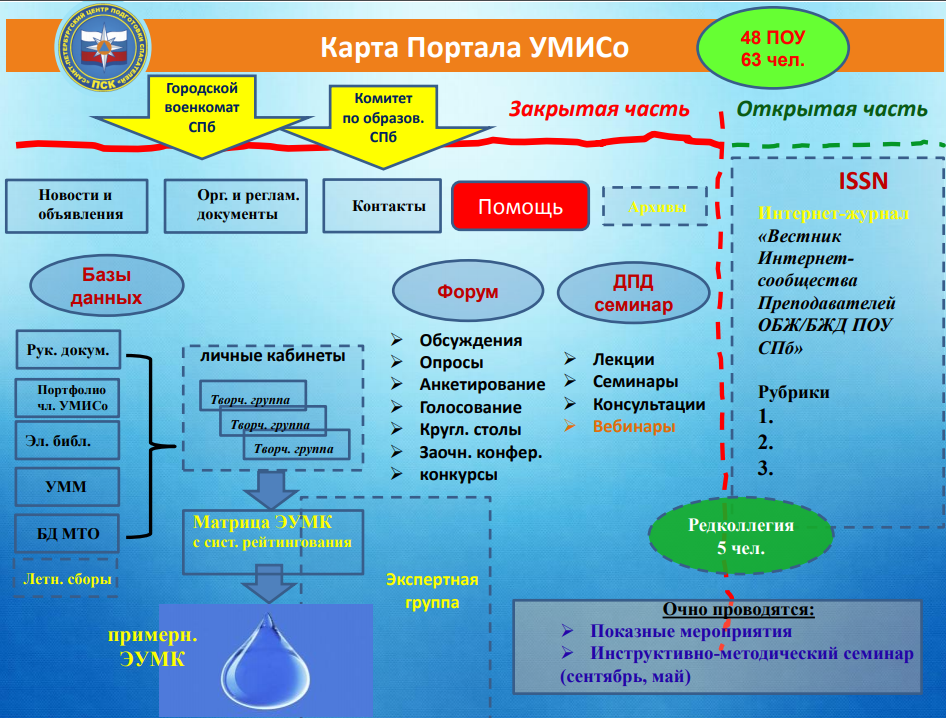 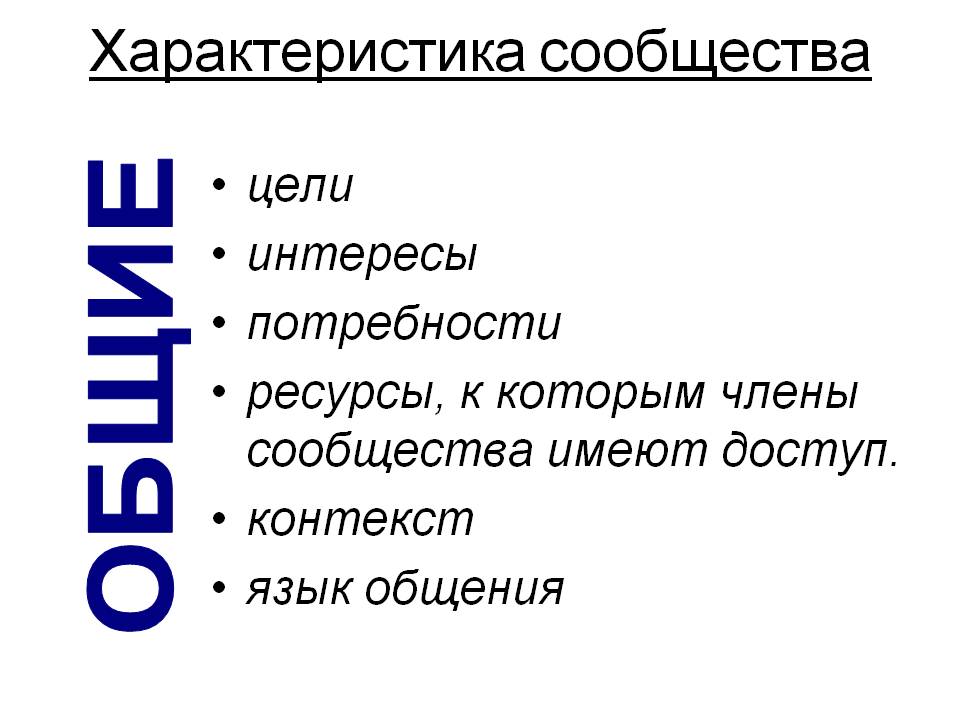 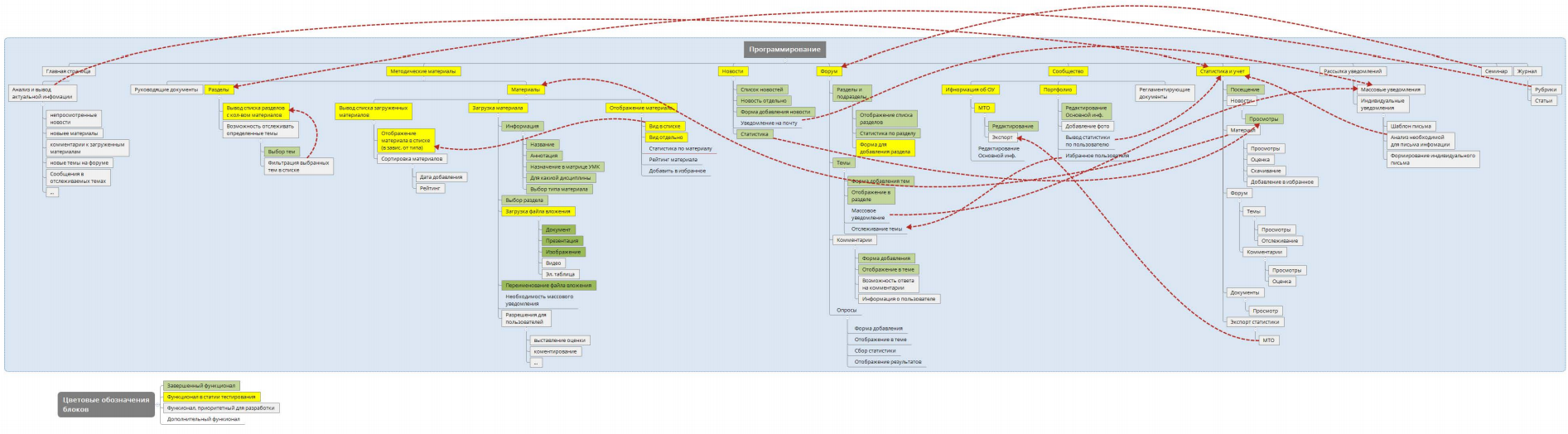 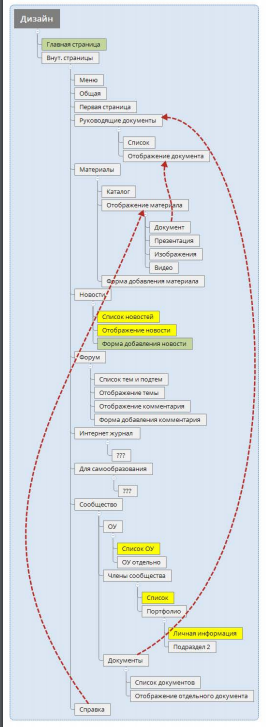 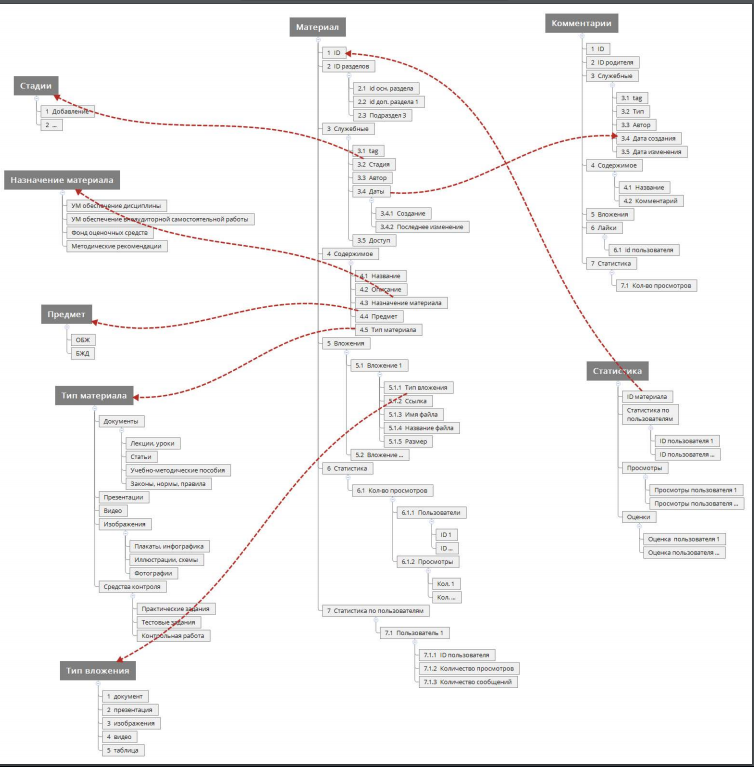 